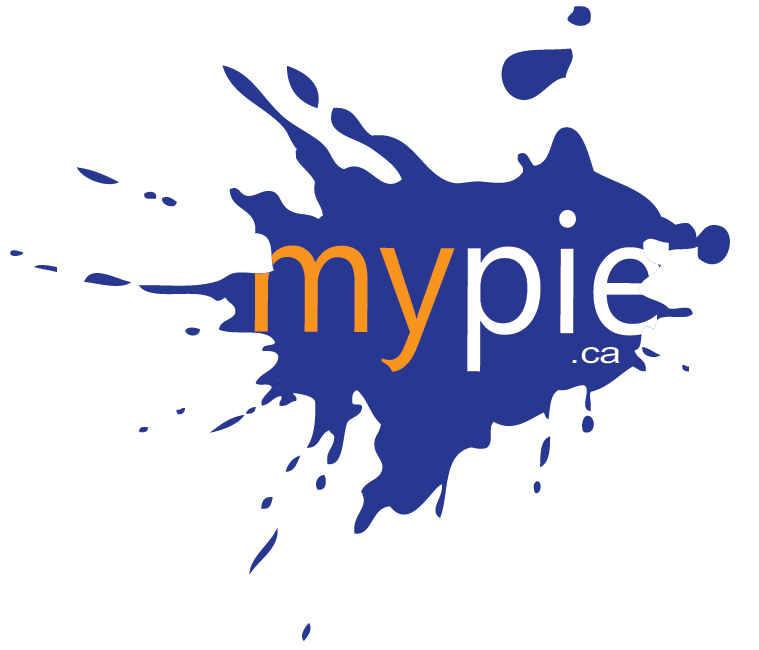 MYPIE Professional of the Year Award 2019This award recognizes a young professional person that has excelled in their career or industry to date. Whether their achievements touched the lives of a few in your office or of many in the community or in the field of work, this person has the dynamism, positive attitude, and drive to excel at what they do on a daily basis. Eligibility CriteriaThe candidate must be:Professional or TradespersonA resident of the Miramichi or surrounding areasThe candidate must have shown a firm commitment in their profession or industry and is an example to all in their fields.  A proven track record of success in every aspect of their position and inspires coworkers and/or employees to strive to do their very best.MYPIE Professional of the Year Award 2019Nomination FormPersonal Information on the nomineeName of Candidate: _________________________________________________________________________Profession/Position: ________________________________________________________________________Organization / Business: ______________________________________________________________________	Name of person/group nominating: ____________________________________________________________Telephone # of person nominating: _____________________________________________________________Professional InformationYears in the industry or profession: ________________________________________Credentials of the candidate (education, industry certifications, etc.): ____________________________________________________________________________________________________________________________________________________________________________________________________________________________________________________________Please provide a short description of the nominee and the nature of their duties at present time  ________________________________________________________________________________________________________________________________________________________________________________________________________________________________________________________________________________________________________________________________________________Please describe how the candidate is excelling in their profession/industry/career.____________________________________________________________________________________________________________________________________________________________________________________________________________________________________________________________How is the candidate a leader and/or innovator in their field?____________________________________________________________________________________________________________________________________________________________________________________________________________________________________________________________Has the candidate recently received special awards/nominations/recognition for recent achievements? Please provide details.____________________________________________________________________________________________________________________________________________________________________________________________________________________________________________________________Additional information you wish to provide that is not on this form.________________________________________________________________________________________________________________________________________________________________________________________________________________________________________________________________________________________________________________________________________________How to submit a nomination?Complete the nomination form and submit it on or before Monday August 26, 2019MYPIEEmail: mypienetwork@gmail.comMail or in person: 209 General Manson Way, Miramichi, NB E1N 6K7